ОБАВЕШТЕЊЕ О ЗАКЉУЧЕНОМ УГОВОРУ ЈНМВ 14/2019 за набавку ХТЗ одеће и обућеНазив наручиоца: Министарство пољопривреде, шумарства и водопривреде – Управа за аграрна плаћања.Адреса наручиоца: Булевар краља Александра 84, Београд.Интернет страница наручиоца: www.uap.gov.rsВрста наручиоца: органи државне управе.Врста поступка јавне набавке: јавна набавка мале вредности.Врста предмета: добра.Предмет набавке, назив и ознака из Општег речника набавки: добра и то ХТЗ одећа и обућа. Шифрa из Општег речника набавки је 18000000 – (одећа, обућа, пртљаг и прибор).Уговорена вредност: 1.180.990,00 динара без ПДВ.Критеријум за доделу уговора: најнижа понуђена цена.Број благовремено примљених понуда: 2 (две).Понуђена цена без ПДВ-а:Највиша: 1.180.990,00 динара без ПДВ-аНајнижа: 944.257,00 динара без ПДВ-аПонуђена цена без ПДВ-а код прихватљивих понуда:Највиша: 1.180.990,00 динара без ПДВ-аНајнижа: 1.180.990,00 динара без ПДВ-аДатум доношења одлуке о додели уговора: 11.12.2019. године.Датум закључења уговора: 27.12.2019. године.Основни подаци о добављачу: (назив, седиште, матични број и законски заступник):MABIZO DOO PANČEVO, са седиштем у Панчеву, Жарка Зрењанина 56, матични број 20025603, законски заступник Биљана Брнгар.Период важења уговора: Трајање уговора је до испуњења обавеза обе уговорне стране, а најкасније до 31.12.2019. године.КОМИСИЈА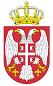 Република СрбијаМИНИСТАРСТВО ПОЉОПРИВРЕДЕ,ШУМАРСТВА И ВОДОПРИВРЕДЕУправа за аграрна плаћања               Број: 404-02-56/2019-07              Датум: 27.12.2019. годинеБеоград